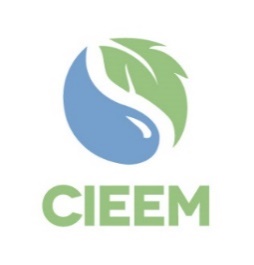 Nominee detailsCareer HistoryProfessional RecognitionPlease list any honours, awards or other forms of professional recognition the nominee has achieved. Please include details of the awarding body, grade (if appropriate), and the year the qualification was achieved alongside any other relevant information. Research and publications recordIf applicable, please list the nominee’s relevant publications and/or significant written work for clients or employers (which must include a substantial proportion of work completed by the nominee). The list can be appended if preferred.Professional ContributionThe principal eligibility criterion is that each Fellow should have made a significant contribution to the profession. This could be through one or more particularly noteworthy achievements or by a sustained and influential contribution over a number of years in one or more of the areas described below. A significant contribution to our profession is defined as:Research which has practical application in the profession of ecology and environmental management.Establishing or raising professional standards through developments in training, quality standards or methods.Influencing the evolution of policies or legislation relating to the natural environment.Promotion of ecological professionalism among employers, organisations, companies and other institutes.Innovation through establishing new partnerships, leadership, techniques or awareness for ecological professionalism.The practical application of the principles of ecology and environmental management, including to biodiversity conservation.Sponsor DeclarationWe the undersigned nominate this nominee for election as a Fellow of the Chartered Institute of Ecology and Environmental Management. We confirm that we have read and understood the guidance and believe that this nominee meets the criteria for Fellowship. We also confirm that the nominee is aware of our nomination and has agreed to be so nominated. We understand that details pertinent to our nomination will be held and used by CIEEM, under the terms of the Data Protection Bill and GDPR (General Data Protection Regulations), for the purposes of assessing this application. Lead Sponsor Name: ___________________________       Signature: _________________________Date: _______________________Second Sponsor Name: ___________________________      Signature: _________________________Date: ____________________For completion by the Lead Sponsor. Please refer to the Fellowship application guidance on the CIEEM website before completing this form.The nominee must be a Full Member of CIEEM at the time of making the application for election as a Fellow. Please ensure that the nominee is aware that an application is being submitted on their behalf and that they would be willing to accept Fellowship if this is successful.Please ensure that:The nominee has completed a Fellowship Statement of Nomination and this is attached.Any relevant supplementary documents are attached.Both sponsors have signed the Sponsor Declaration on the final page of this form.Title:Forename(s):Surname:Email:Telephone:Please provide a summary of the nominee’s career history. This can include links to relevant websites, LinkedIn pages and similar.Description of achievementsWith reference to the criteria above, please provide a description of the nominee’s achievements and/or contributions within at least one of the areas of professional practice in ecology and environmental management. If relevant, supplementary material can also be appended to support the application.When you are ready to submit your nomination please email it to: membership@cieem.netIf you have any queries regarding the application form or process, please contact the Membership team on the above email or call the office on 01962 868626.